(Allegato A)DOMANDA DI AMMISSIONE AL GRUPPO COMUNALE DI VOLONTARI DI PROTEZIONE CIVILE del Comune di SAN PANCRAZIO SALENTINOAl Sig. Sindaco del Comune diSan Pancrazio SalentinoIo sottoscrittoCognome ________________________________	   Nome  _____________________________________CHIEDODi aderire al Gruppo Comunale Volontari Protezione Civile del Comune di San Pancrazio Salentino, allo scopo di prestare opera in attività di previsione, prevenzione, soccorso e superamento di emergenze senza fini di lucro o vantaggi personali.A tal fine, ai sensi e per gli effetti degli articoli 46 e 47 del Decreto del Presidente della Repubblica 28 dicembre 2000,n. 445 (Testo unico delle disposizioni legislative e regolamentari in materia di documentazione amministrativa), consapevole della responsabilità penale per il rilascio di dichiarazioni mendaci prevista dall’articolo 76 del predetto D.P.R., sotto la propria responsabilità.DICHIAROdi essere nato/a:	 	di essere residente / domiciliato a:In via:   	il 	n.	 	 CAP  	Stato civile	codice fiscale  	Telefono fisso	telefono cellulare:  	 Indirizzo e-mail:Di essere cittadino/a italiano/a;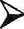 Di avere il godimento dei diritti civili e politici;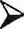 Di non aver conoscenza di procedimenti penali in corso a proprio carico e non essere destinatario di misure di sicurezza o misure di prevenzione e di non aver subito condanne;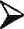 Di aver il seguente procedimento penale in corso e/o di aver subito la seguente condanna penale : ………………………………………………………………………………………….…………………………………………………………………………………………Di non essere stato espulso da Organizzazione - Associazione - Gruppo di Volontariato; 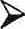 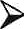 Di essere fisicamente idoneo allo svolgimento delle attività, esterne ed interne;Di partecipare alle attività del gruppo con impegno, lealtà, senso di responsabilità e spirito di collaborazione;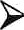 Di impegnarsi inoltre all'accettazione ed al rispetto del Regolamento Comunale del Gruppo Volontari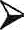 di Protezione Civile;4		Che le dichiarazioni attestanti le note caratteristiche personali, contenute nel questionario Informativo sono rispondenti al vero;Dichiaro, inoltre:- Di avere preso visione del Regolamento Comunale del Gruppo Volontari di Protezione Civile;- Aver svolto attività operativa di Protezione Civile nel seguente periodo  	_________________________________________________________________________________________________________________________________________________________________________________Di essere pienamente consapevole che l’iscrizione nel Gruppo Comunale Volontari di Protezione Civile, non comporta l'instaurazione di alcun rapporto di lavoro dipendente o autonomo con la Civica Amministrazione e che dunque, mai potró richiedere o pretendere alcunché dall'Ente stesso a corrispettivo delle proprie attività/opera di Volontario del Gruppo Comunale Volontari di Protezione Civile.AUTORIZZOIl Trattamento dei dati personali, ai sensi del decreto legislativo 30 giugno 2003, n. 196 (Codice in materia di protezione dei dati personali) integrato con le modifiche introdotte dal DECRETO LEGISLATIVO 10 agosto 2018, n. 101, recante “Disposizioni per l'adeguamento della normativa nazionale alle disposizioni del regolamento (UE) 2016/679 del Parlamento europeo e del Consiglio, del 27 aprile 2016, relativo alla protezione delle persone fisiche con riguardo al trattamento dei dati personali, nonché alla libera circolazione di tali dati e che abroga la direttiva 95/46/CE (regolamento generale sulla protezione dei dati)” (in G.U. 4 settembre 2018 n. 205)ALLEGO: Fotocopia documento di riconoscimento — codice fiscale — Curriculum Vitae-Questionario informativo San Pancrazio Salentino lì,  	IN FEDE(Allegato B)Gruppo Comunale Protezione Civile  San Pancrazio SalentinoQUESTIONARIO INFORMATIVOIo sottoscritto: Cognome	Nome:  	DICHIARODi non aver avuto precedenti esperienze presso altri Enti/Associazioni nel settore della Protezione Civile;Di aver avuto precedenti esperienze in settori analoghi a quello della Protezione Civile (specificare la tipologia delle esperienze e la durata delle stesse):Di svolgere la seguente attività lavorativa:Professione	presso  	Comune	CAP  	Di possedere il seguente titolo di studio:   	Di essere in possesso della patente di guida categoria:  	Di non essere attualmente iscritto ad alcuna Organizzazione/Associazione/Gruppo di Volontariato ovvero di essere iscritto a  	Di possedere le seguenti altre conoscenze e professionalità (indicare altre competenze tecniche, informatiche, scientifiche, sanitarie, ecc.):   	Di essere in possesso di eventuali specializzazioni quali:PATENTI :  	BREVETTI:   	ALTRI CORSI:  	Disponibilità:Ambito operativo: locale	nazionale	internazionaleTempi di reperibilità: < 1 ora		> 1 ora - Orari di reperibilità: 00.00-06.00	06.00-12.00	12.00—00.00 Giorni di reperibilità	feriali	festiviAUTORIZZOIl trattamento dei dati personali, ai sensi del decreto legislativo 30 giugno 2003, n. 196 (Codice in materia di protezione dei dati personali) integrato con le modifiche introdotte dal DECRETO LEGISLATIVO 10 agosto 2018, n. 101, recante “Disposizioni per l'adeguamento della normativa nazionale alle disposizioni del regolamento (UE) 2016/679 del Parlamento europeo e del Consiglio, del 27 aprile 2016, relativo alla protezione delle persone fisiche con riguardo al trattamento dei dati personali, nonché alla libera circolazione di tali dati e che abroga la direttiva 95/46/CE (regolamento generale sulla protezione dei dati)” (in G.U. 4 settembre 2018 n. 205)San Pancrazio Salentino lì,		IN FEDE